What strategies will you use to help you learn these spellings? (Practise them below)criticisecapitaliseequaliseterrorise visualiseadvertisefinalisefertilisesocialisevandalise WALT:  Convert nouns or adjectives into verbs using the suffix -ise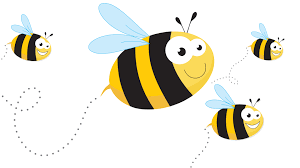 Write a glossary for all ten of your spelling words. Then, put each of them in a sentence with a different fronted adverbial (time, how, preposition) and a relative clause. 